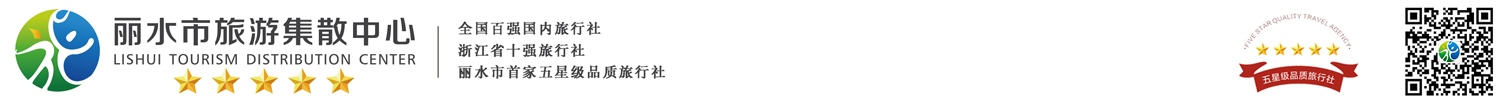 旅拍洱海 • 昆明大理丽江双飞六日行程单行程安排费用说明其他说明产品编号470883出发地全国联运目的地行程天数6去程交通飞机返程交通飞机参考航班无无无无无产品亮点无无无无无D1D1行程详情上午：丽水指定时间集合，乘坐大巴前往温州龙湾机场（车程约2.5小时）。用餐早餐：X     午餐：X     晚餐：X   住宿昆明D2D2行程详情上午：前往游览【西山风景区】（含景区索道及电瓶车费用），又称碧鸡山，元代为“滇南八景”之首。明代居“云南四大名山”之冠。远眺西山群峰，既像一尊庞大的睡佛，又似一个美丽曲腿仰卧在滇池畔，象青丝垂海的睡美人。因此西山称为“卧佛山”，又称为“睡美人山”。西山华亭寺、太华寺、三清阁、聂耳墓、玉兰园掩映茂林修竹深处，龙门石窟嵌缀千仞峭壁之上，千亩小石林攒列罗汉山飞云奇秀飞巅，气势磅礴的湖光山色，丰富厚重的千年历史文化，使西山独具神秘的魅力，吸引着中外的游客。西山，昆明“金碧湖山”的象征，雄、险、奇、秀、美尽在西山！后前往游览西山脚下的【茶马花街】，如果说西山是昆明的名片，那么茶马花街就是西山的名片。在建筑风格上还原了民国时期的昆明风貌，又融合了现代商业元素，是昆明极具特色的美食街。街上人潮如织、熙熙攘攘，四面八方飘来的食物香味让人口水咽了又咽。中餐在这里找一找地道的云南美食，尝一尝属于云南的味道。用餐早餐：√     午餐：X     晚餐：√   住宿楚雄D3D3行程详情上午：乘车前往大理（车程约 2.5小时）前往游览被誉为“大理圣托里尼”的【大理理想邦】，洱海之畔，城堡之上是大理独有的异域浪漫风情，一眼入帘尽是苍洱美景，可观金梭罗荃风光，旅行美拍之地！乘坐【洱海游船】畅游洱海风光，登陆【金梭岛】，金梭岛是洱海上著名的风景区之一，具有悠久的历史文化，民风民俗浓郁，是典型的高原白族渔村。游览位于岛上的【金梭岛龙宫】，龙宫是岛内形成的天然地下溶洞、正所谓海中有岛、岛中有洞、洞中有景、美不胜收。在岛上体验置身世外桃源的怡然自得，体会保留千年质朴的民风民俗，让我们在这个宁静渔村，感受水上泛舟，洱海风光尽收眼底。然后，在龙宫溶洞内欣赏白族歌舞表演《海菜花》，表演以生长在洁净海水里的海菜花为主题，分为“海之花”“捕鱼舞”“撒网舞”和“鱼调”四个篇章，用艺术化的手法，展现以金梭岛为代表的白族儿女幸福祥和的生活，以及保护洱海、爱护环境，人与自然和谐共处的美好画卷。用餐早餐：√     午餐：√     晚餐：√   住宿大理D4D4行程详情上午：前往游览【新华小镇】（大理-新华小镇1.5小时，新华小镇-丽江1小时），是一个集田园风光、民居、民俗和民族手工艺品生产加工为一体的白族村赛。这里家家有手艺，户户是工厂，一村一业，一户一品。组成了特有的民族风俗“大观园”。用餐早餐：√     午餐：√     晚餐：X   住宿丽江D5D5行程详情上午：前往游览【束河古镇】，意为“高峰之下的村寨”，春秋战国末期纳西族先民迁徙定居于此，是纳西族在丽江坝子最早的聚居地之一。是丽江古城的姊妹篇。古镇坐西朝东、背风向阳，北瞰玉龙、南眺文笔、东临象山。历经岁月沧桑，古貌依然，村落与原野浑然一体，生态优美，形成“古道、泉水、人家”的独特景观。用餐早餐：√     午餐：√     晚餐：X   住宿昆明D6D6行程详情一天：乘车前往参观【昆明集散中心】，您可在这儿挑选中意的土特产，作为伴手礼回家馈赠亲友，分享旅程的喜悦。用餐早餐：√     午餐：X     晚餐：X   住宿费用包含【交通安排】	温州-昆明往返团队折扣机票，丽水-温州机场往返接送及当地空调旅游车（根据人数安排车型）；【交通安排】	温州-昆明往返团队折扣机票，丽水-温州机场往返接送及当地空调旅游车（根据人数安排车型）；【交通安排】	温州-昆明往返团队折扣机票，丽水-温州机场往返接送及当地空调旅游车（根据人数安排车型）；费用不包含1、不含单房差费用；1、不含单房差费用；1、不含单房差费用；温馨提示1、请注意人身、财产安全，保管好手机钱包等贵重物品，活动时最好不要配戴贵重首饰，以免遗失；保险信息按《中华人民共和国旅游法》第五十七条及本公司规定，游客出团前应当与本公司签订完毕旅游合同。未签订旅游合同的，本公司保留单方面终止服务的权利。签字即表示游客已仔细阅读并完全理解本旅游行程单各个组成部分的内容及含义，并完全同意本条约定的双方的权利和义务。 